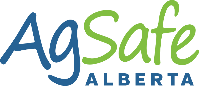 Potential emergency WorksheetImportant: Retain a copy of this document in your farm records.Farm NameDate CompletedWork AreaDate of ReviewEmergencyEmergency LevelLikelihoodHas It Happened Before?PriorityPrint NamePrint Job TitleSignatureDate